                    ?АРАР	                             ПОСТАНОВЛЕНИЕ                20 июнь  2011 й.                     №    25                           20 июня 2011 г. Об утверждении Порядка взыскания неиспользованных остатков субсидий, предоставленных из бюджета сельского поселения Максим – Горьковский сельсовет муниципального района Белебеевский район Республики Башкортостан  муниципальному бюджетному учреждению Администрации сельского поселения Максим – Горьковский сельсовет муниципального района Белебеевский район Республики Башкортостан	Руководствуясь пунктами 18 и 19 статьи 30 Федерального закона от 08 мая 2010 года №83-ФЗ «О внесении изменений в отдельные законодательные акты Российской Федерации в связи с совершенствованием правового положения государственных (муниципальных)  учреждений», в соответствии с приказом Министерства финансов Российской Федерации от 28 июля 2010 года № 82н «О взыскании в соответствующий бюджет неиспользованных остатков субсидий, предоставленных из бюджетов бюджетной системы Российской Федерации государственным (муниципальным) учреждениям» и в целях выполнения постановления Главы сельского поселения Максим – Горьковский сельсовет муниципального района Белебеевский район Республики Башкортостан от 30 ноября 2010 года № 32 «О создании рабочей группы и утверждении плановых мероприятий по подготовке и принятию нормативных правовых актов во исполнение Федерального закона от 08 мая 2010 года № 83-ФЗ»ПОСТАНОВЛЯЮ:	1. Утвердить прилагаемый Порядок взыскания неиспользованных остатков субсидий, предоставленных из бюджета сельского поселения Максим – Горьковский сельсовет муниципального района Белебеевский район Республики Башкортостан муниципальному бюджетному учреждению Администрации сельского поселения Максим – Горьковский сельсовет муниципального района Белебеевский район Республики Башкортостан. 2. Настоящее постановление вступает в силу с момента его подписания и применяется к муниципальным бюджетным учреждениям Администрации сельского поселения Максим – Горьковский сельсовет муниципального района Белебеевский район Республики Башкортостан, которым согласно постановлению Главы Администрации сельского поселения Максим – Горьковский сельсовет муниципального района Белебеевский район Республики Башкортостан от 21 декабря 2010 года № 35, определяющему переходный период, будут предоставляться субсидии из бюджета сельского поселения Максим – Горьковский сельсовет муниципального района Белебеевский район Республики Башкортостан в соответствии с пунктом 1 статьи 78.1 Бюджетного кодекса Российской Федерации.	3. Контроль за исполнением настоящего постановления оставляю за собой.Глава Сельского поселения                                                                        В.Г. ДементьеваПорядок взыскания неиспользованных остатков субсидий, предоставленных из бюджета сельского поселения Максим – Горьковский сельсовет муниципального района Белебеевский район Республики Башкортостан муниципальному бюджетному учреждению Администрации сельского поселения Максим – Горьковский сельсовет муниципального района Белебеевский район Республики Башкортостан	1. Настоящий Порядок устанавливает правила взыскания в бюджет сельского поселения Максим – Горьковский сельсовет муниципального района Белебеевский район Республики Башкортостан (далее – местный бюджет) неиспользованных на 1 января текущего финансового года остатков субсидий, ранее предоставленных муниципальному бюджетному учреждению Администрации сельского поселения Максим – Горьковский сельсовет муниципального района Белебеевский район Республики Башкортостан (далее – муниципальное бюджетное учреждение) в соответствии с решением Совета сельского поселения Максим – Горьковский сельсовет муниципального района Белебеевский район Республики Башкортостан о бюджете на соответствующий финансовый год на цели, не связанные с возмещением нормативных затрат на оказание муниципальных услуг (выполнение работ) (далее – целевые субсидии).	2. Взысканию подлежат неиспользованные остатки целевых субсидий, в отношении которых Главой сельского поселения Максим – Горьковский сельсовет муниципального района Белебеевский район Республики Башкортостан (уполномоченным лицом) (далее – Глава Сельского поселения (уполномоченное лицо)) или уполномоченным органом Администрации сельского поселения Максим – Горьковский сельсовет муниципального района Белебеевский район Республики Башкортостан, осуществляющим функции и полномочия учредителя (далее – уполномоченный орган), не принято решение о наличии потребности в направлении их на те же цели в текущем финансовом году.	3. Взыскание в местный бюджет неиспользованных остатков целевых субсидий осуществляется в соответствии с Общими требованиями к порядку взыскания в соответствующий бюджет неиспользованных остатков субсидий, предоставленных из бюджетов бюджетной системы Российской Федерации государственным (муниципальным) бюджетным учреждениям, установленными приказом Министерства финансов Российской Федерации от 28 июля 2010 года № 82н (далее – Общие требования), с учетом следующих положений.	4. Муниципальное бюджетное учреждение до 1 июля финансового года, следующего за отчетным, представляет в финансовый орган Администрации сельского поселения Максим – Горьковский сельсовет муниципального района Белебеевский район Республики Башкортостан (далее – финансовый орган Администрации)  утвержденные Главой Сельского поселения (уполномоченным лицом) или уполномоченным органом Сведения об операциях с целевыми субсидиями, предоставленными муниципальному бюджетному учреждению на 20__ год (код формы по Общероссийскому классификатору управленческой документации 0501016) (далее – Сведения), в которых сумма разрешенного к использованию остатка целевых субсидий прошлых лет указывается в графе 5 Сведений с указанием кода целевой субсидии в графе 2 Сведений - при сохранении кода указанной целевой субсидии в новом финансовом году, либо в графе 4, если код указанной целевой субсидии изменен в новом финансовом году.5. В случае если до 1 июля финансового года, следующего за отчетным, муниципальным бюджетным учреждением не представлены Сведения, финансовый орган Администрации осуществляет взыскание неиспользованных остатков целевых субсидий путем их перечисления на счет, открытый Управлению Федерального казначейства по Республике Башкортостан на балансовом счете № 40101 «Доходы, распределяемые органами Федерального казначейства между бюджетами бюджетной системы Российской Федерации» (далее – счет № 40101) для последующего перечисления остатков целевых субсидий в местный бюджет. 	6. Перечисление неиспользованных остатков целевых субсидий осуществляется в пределах общего остатка средств, учтенных на лицевом счете, предназначенном для учета операций со средствами, предоставленными муниципальному бюджетному учреждению в виде целевых субсидий, на основании платежных документов, оформленных в установленном порядке финансовым органом Администрации, на счет № 40101 администратора доходов местного бюджета.Управляющий делами							      	   Н.Г. Садиева     Баш7ортостан Республика3ыБ2л2б2й районы муниципаль районыны8Максим – Горький ауыл советыауыл бил2м23е хакими2те.Горький ис. ПУЙ ауылы, Бакса урамы,  3Тел.2-07-40 , факс: 2-08-98  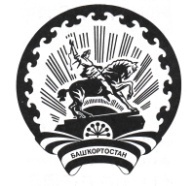 Республика БашкортостанАдминистрация сельского поселения Максим – Горьковский сельсовет муниципального района Белебеевский район      452014, с. ЦУП им. М.Горького, ул. Садовая,      д. 3     Тел. 2-07-40, факс: 2-08-98УТВЕРЖДЕНпостановлением Главы сельского поселенияМаксим – Горьковский сельсоветмуниципального района Белебеевский район Республики Башкортостанот 20 июня 2011 года № 25